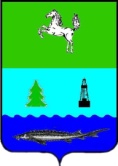 АДМИНИСТРАЦИЯ ЗАВОДСКОГО СЕЛЬСКОГО ПОСЕЛЕНИЯПАРАБЕЛЬСКОГО РАЙОНАТОМСКОЙ ОБЛАСТИПОСТАНОВЛЕНИЕОт 04.06.2019											    № 39О внесении изменений и дополнений в постановление Администрации Заводского сельского поселения от 19.12.2015 № 118 «Об утверждении Административного регламента предоставления муниципальной услуги «Предоставление земельных участков в собственность, аренду, постоянное (бессрочное) пользование, безвозмездное пользование без проведения торгов» (в редакции постановлений Администрации Заводского сельского поселения от 11.11.2016 № 90, от 02.06.2017 № 77, от 02.04.2018 № 34)В целях приведения муниципальных правовых актов в соответствие с действующим законодательством Российской Федерации,ПОСТАНОВЛЯЮ:1. Внести в постановление Администрации Заводского сельского поселения от 19.12.2015 № 118 «Об утверждении Административного регламента предоставления муниципальной услуги «Предоставление земельных участков в собственность, аренду, постоянное (бессрочное) пользование, безвозмездное пользование без проведения торгов» (в редакции постановлений Администрации Заводского сельского поселения от 11.11.2016 № 90, от 02.06.2017 № 77, от 02.04.2018 № 34) следующие изменения и дополнения:в Административном регламенте, утвержденном указанным постановлением (далее – Административный регламент):1.1. Пункт 3 раздела 1 Административного регламента изложить в новой редакции: «3. Информирование граждан о порядке предоставления муниципальных услуг обеспечивается муниципальными служащими, специалистами Администрации Заводского сельского поселения, многофункционального центра предоставления муниципальных услуг (далее – МФЦ). При однократном обращении заявителя с запросом о предоставлении нескольких муниципальных услуг организуется предоставление заявителю двух и более муниципальных услуг (далее - комплексный запрос).».1.2. Пункт 25 раздела 2 Административного регламента изложить в новой редакции:«25. Администрация поселения не вправе требовать от заявителя:1) представления документов и информации или осуществления действий, представление или осуществление которых не предусмотрено нормативными правовыми актами, регулирующими отношения, возникающие в связи с предоставлением муниципальной услуги;2) представления документов и информации, в том числе подтверждающих внесение заявителем платы за предоставление муниципальной услуги, которые находятся в распоряжении органов, предоставляющих государственные услуги, органов, предоставляющих муниципальные услуги, иных государственных органов, органов местного самоуправления либо подведомственных государственным органам или органам местного самоуправления организаций, участвующих в предоставлении предусмотренных частью 1 статьи 1 Федерального закона от 27.07.2010 года №210-ФЗ «Об организации предоставления государственных и муниципальных услуг» государственных и муниципальных услуг, в соответствии с нормативными правовыми актами Российской Федерации, нормативными правовыми актами Томской области, муниципальными правовыми актами, за исключением документов, включенных в определенный частью 6 статьи 7 Федерального закона от 27.07.2010 года №210-ФЗ «Об организации предоставления государственных и муниципальных услуг» перечень документов. Заявитель вправе представить указанные документы и информацию в Администрацию поселения по собственной инициативе;3) осуществления действий, в том числе согласований, необходимых для получения муниципальной услуги и связанных с обращением в иные государственные органы, органы местного самоуправления, организации, за исключением получения услуги и получения документов и информации, предоставляемых в результате предоставления таких услуг, включенных в перечни, указанные в части 1 статьи 9 Федерального закона от 27.07.2010 года №210-ФЗ «Об организации предоставления государственных и муниципальных услуг»;4) представления документов и информации, отсутствие и (или) недостоверность которых не указывались при первоначальном отказе в приеме документов, необходимых для предоставления муниципальной услуги, либо в предоставлении муниципальной услуги, за исключением следующих случаев:а) изменение требований нормативных правовых актов, касающихся предоставления муниципальной услуги, после первоначальной подачи заявления о предоставлении муниципальной услуги;б) наличие ошибок в заявлении о предоставлении муниципальной услуги и документах, поданных заявителем после первоначального отказа в приеме документов, необходимых для предоставления муниципальной услуги, либо в предоставлении муниципальной услуги и не включенных в представленный ранее комплект документов;в) истечение срока действия документов или изменение информации после первоначального отказа в приеме документов, необходимых для предоставления муниципальной услуги, либо в предоставлении муниципальной услуги;г) выявление документально подтвержденного факта (признаков) ошибочного или противоправного действия (бездействия) должностного лица органа, предоставляющего муниципальную услугу, муниципального служащего, работника многофункционального центра, работника организации, предусмотренной частью 1.1 статьи 16 Федерального закона от 27.07.2010 года №210-ФЗ «Об организации предоставления государственных и муниципальных услуг», при первоначальном отказе в приеме документов, необходимых для предоставления муниципальной услуги, либо в предоставлении муниципальной услуги, о чем в письменном виде за подписью руководителя органа, предоставляющего муниципальную услугу, руководителя многофункционального центра при первоначальном отказе в приеме документов, необходимых для предоставления муниципальной услуги, либо руководителя организации, предусмотренной частью 1.1 статьи 16 Федерального закона от 27.07.2010 года №210-ФЗ «Об организации предоставления государственных и муниципальных услуг», уведомляется заявитель, а также приносятся извинения за доставленные неудобства.»;1.3. Пункт 37 раздела 2 Административного регламента исключить.1.4. В подпункте 2 пункта 41 раздела 2 Административного регламента слова «15-19» заменить словами «14.1-19».1.5. В подпункте 3 пункта 41 раздела 2 Административного регламента слова «О государственном кадастре недвижимости» заменить словами «О государственной регистрации недвижимости».1.6. Пункт 62 раздела 2 Административного регламента изложить в новой редакции: «62. На стоянке (парковке) автотранспортных средств, расположенной у здания Администрации Заводского сельского поселения, выделяется не менее 10 процентов мест (но не менее одного места) для бесплатной парковки транспортных средств, управляемых инвалидами I, II групп, а также инвалидами III группы в порядке, установленном Правительством Российской Федерации, и транспортных средств, перевозящих таких инвалидов и (или) детей-инвалидов. На указанных транспортных средствах должен быть установлен опознавательный знак "Инвалид". Указанные места для парковки не должны занимать иные транспортные средства.».1.7. Наименование раздела 5 Административного регламента изложить в новой редакции:«5. Досудебный (внесудебный) порядок обжалования решений и действий (бездействия) органа, предоставляющего муниципальную услугу, многофункционального центра, организаций, указанных в части 1.1 статьи 16 Федерального закона от 27.07.2010 года №210-ФЗ «Об организации предоставления государственных и муниципальных услуг», а также их должностных лиц, муниципальных служащих, работников».1.8. Абзацы 1,2 пункта 123 раздела 5 Административного регламента изложить в новой редакции:«Предметом досудебного (внесудебного) обжалования заявителем решений и действий (бездействия) Администрации Заводского сельского поселения, должностных лиц Администрации Заводского сельского поселения, муниципальных служащих, многофункционального центра, работника многофункционального центра, а также организаций, предусмотренных частью 1.1 статьи 16 Федерального закона от 27.07.2010 года №210-ФЗ «Об организации предоставления государственных и муниципальных услуг», или их работников, в том числе связанные с:нарушением срока регистрации запроса заявителя о предоставлении муниципальной услуги, комплексного запроса;».1.9. Абзац 6 пункта 123 раздела 5 Административного регламента после слов: «актами Российской Федерации,» дополнить словами «законами и иными».1.10. В абзаце 8 пункта 123 раздела 5 Административного регламента слова: «в исправлении допущенных» заменить на слова: «многофункционального центра, работника многофункционального центра, организаций, предусмотренных частью 1.1 статьи 16 Федерального закона от 27.07.2010 года №210-ФЗ «Об организации предоставления государственных и муниципальных услуг», или их работников в исправлении допущенных ими».1.11. Дополнить пункт 123 раздела 5 Административного регламента абзацами 9-11 следующего содержания: «нарушение срока или порядка выдачи документов по результатам предоставления муниципальной услуги;приостановление предоставления  муниципальной услуги, если основания приостановления не предусмотрены федеральными законами и принятыми в соответствии с ними иными нормативными правовыми актами Российской Федерации, законами и иными нормативными правовыми актами Томской области, муниципальными правовыми актами;требование у заявителя при предоставлении муниципальной услуги документов или информации, отсутствие и (или) недостоверность которых не указывались при первоначальном отказе в приеме документов, необходимых для предоставления муниципальной услуги, либо в предоставлении муниципальной услуги, за исключением случаев, предусмотренных пунктом 4 части 1 статьи 7 Федерального закона от 27.07.2010 года №210-ФЗ «Об организации предоставления государственных и муниципальных услуг». 1.12. Абзац 2 пункта 125 раздела 5 Административного регламента после слов: «муниципального служащего,» дополнить словами: «многофункционального центра, его руководителя и (или) работника, организаций, предусмотренных частью 1.1 статьи 16 Федерального закона от 27.07.2010 года №210-ФЗ «Об организации предоставления государственных и муниципальных услуг», их руководителей и (или) работников,».1.13. Абзац 4 пункта 125 раздела 5 Административного регламента после слов: «муниципального служащего» дополнить словами: «,многофункционального центра, работника многофункционального центра, организаций, предусмотренных частью 1.1 статьи 16 Федерального закона от 27.07.2010 года №210-ФЗ «Об организации предоставления государственных и муниципальных услуг», их работников».1.14. Абзац 5 пункта 125 раздела 5 Административного регламента после слов: «муниципального служащего» дополнить словами: «, многофункционального центра, работника многофункционального центра, организаций, предусмотренных частью 1.1 статьи 16 Федерального закона от 27.07.2010 года №210-ФЗ «Об организации предоставления государственных и муниципальных услуг», их работников».1.15. Пункт 137 раздела 5 Административного регламента после слов «сельского поселения,» дополнить словами: «многофункциональный центр, учредителю многофункционального центра, в организации, предусмотренные частью 1.1 статьи 16 Федерального закона от 27.07.2010 года №210-ФЗ «Об организации предоставления государственных и муниципальных услуг», либо вышестоящий орган (при его наличии),».1.16. В пункте 138 раздела 5 Административного регламента слова: «его должностного лица» заменить словами: «многофункционального центра, организаций, предусмотренных частью 1.1 статьи 16 Федерального закона от 27.07.2010 года №210-ФЗ «Об организации предоставления государственных и муниципальных услуг»,».1.17. Пункт 139 раздела 5 Административного регламента изложить в новой редакции:«139. По результатам рассмотрения жалобы уполномоченный орган принимает одно из следующих решений:1) жалоба удовлетворяется, в том числе в форме отмены принятого решения, исправления допущенных опечаток и ошибок в выданных в результате предоставления муниципальной услуги документах, возврата заявителю денежных средств, взимание которых не предусмотрено нормативными правовыми актами Российской Федерации, нормативными правовыми актами Томской области, муниципальными правовыми актами;2) в удовлетворении жалобы отказывается.»1.18. Пункт 144 раздела 5 Административного регламента изложить в новой редакции:«144. В случае установления в ходе или по результатам рассмотрения жалобы признаков состава административного правонарушения или преступления должностное лицо, работник, наделенные полномочиями по рассмотрению жалоб в соответствии с частью 1 статьи 11.2 Федерального закона от 27.07.2010 № 210-ФЗ «Об организации предоставления государственных и муниципальных услуг», незамедлительно направляют имеющиеся материалы в органы прокуратуры.»;1.19. Пункт 145 раздела 5 Административного регламента дополнить словами:«В случае признания жалобы подлежащей удовлетворению в ответе заявителю дается информация о действиях, осуществляемых органом, предоставляющим муниципальную услугу, многофункциональным центром либо организацией, предусмотренной частью 1.1 статьи 16 Федерального закона от 27.07.2010 № 210-ФЗ «Об организации предоставления государственных и муниципальных услуг», в целях незамедлительного устранения выявленных нарушений при оказании муниципальной услуги, а также приносятся извинения за доставленные неудобства и указывается информация о дальнейших действиях, которые необходимо совершить заявителю в целях получения муниципальной услуги. В случае признания жалобы не подлежащей удовлетворению в ответе заявителю даются аргументированные разъяснения о причинах принятого решения, а также информация о порядке обжалования принятого решения.»1.20. Пункт 146 раздела 5 Административного регламента исключить.2. Настоящее постановление вступает в силу со дня официального опубликования.3. Разместить настоящее постановление в информационном бюллетене Администрации Заводского сельского поселения, а также на официальном сайте муниципального образования «Заводское сельское поселение» в информационно-телекоммуникационной сети «Интернет» www.zavodskoe.ru.4. Контроль за выполнением настоящего постановления оставляю за собой.Глава поселения		                                                           			 С.А. Трифанова